Publicado en Menorca, Baleares el 06/12/2020 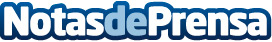 Repara tu deuda Abogados cancela 21.250 € en Menorca (Baleares) con la Ley de Segunda oportunidadEl despacho de abogados es especialista en esta legislación y ha tramitado del 89% del total de casos llevados a cabo en España, con el 100% de éxitoDatos de contacto:Emma Morón900831652Nota de prensa publicada en: https://www.notasdeprensa.es/repara-tu-deuda-abogados-cancela-21-250-en Categorias: Nacional Derecho Finanzas Baleares E-Commerce http://www.notasdeprensa.es